      Ҡ АРАР                                  ПОСТАНОВЛЕНИЕ«____»                               2024 й.    №_______     «____»                                   2024 г.О внесении изменений в муниципальную программу «Развитие жилищного строительства, территориальное планирование и архитектура городского округа город Октябрьский Республики Башкортостан», утвержденную постановлением администрации от 09.12.2021 №3780В соответствии с решением Совета от 26.12.2023 № 483 «О внесении изменений в решение Совета городского округа от 15.12.2022 №341 «О бюджете городского округа город Октябрьский Республики Башкортостан на 2023 год и на плановый период 2024 и 2025 годов»ПОСТАНОВЛЯЮ:Внести в муниципальную программу «Развитие жилищного строительства, территориальное планирование и архитектура городского округа город Октябрьский Республики Башкортостан», утвержденную постановлением администрации городского округа город Октябрьский Республики Башкортостан от 09.12.2021 №3780, следующие изменения:в паспорте программы  пункт  «Ресурсное обеспечение муниципальной программы» изложить в следующей редакции:в разделе «Перечень целевых индикаторов и показателей муниципальной программы» паспорта муниципальной программы:а) пункт 1.3 изложить в следующей редакции:б) пункт 2.2 изложить в следующей редакции:раздел «Ресурсное обеспечение муниципальной программы» паспорта программы изложить в следующей редакции:пункт «Ресурсное обеспечение муниципальной подпрограммы» паспорта подпрограммы «Территориальное планирование городского округа, внешнее оформление городского пространства и сохранение исторического облика центральной части города» изложить в следующей редакции:раздел «Ресурное обеспечение подпрограммы» паспорта подпрограммы «Территориальное планирование городского округа, внешнее оформление городского пространства и сохранение исторического облика центральной части города» изложить в следующей редакции:пункт 7 раздела «Целевые индикаторы и показатели подпрограммы» паспорта  подпрограммы «Территориальное планирование городского округа, внешнее оформление городского пространства и сохранение исторического облика центральной части города» изложить в следующей редакции: раздел «Ресурсное обеспечение подпрограммы» паспорта подпрограммы «Территориальное планирование городского округа, внешнее оформление городского пространства и сохранение исторического облика центральной части города» изложить в следующей редакции: пункт «Цели и задачи подпрограммы» паспорта подпрограммы «Государственная поддержка молодых семей, нуждающихся в улучшении жилищных условий» изложить в следующей редакции: пункт «Ресурсное обеспечение подпрограммы» паспорта подпрограммы «Государственная поддержка молодых семей, нуждающихся в улучшении жилищных условий» изложить в следующей редакции:пункт 2 раздела «Целевые индикаторы и показатели подпрограммы» паспорта подпрограммы «Государственная поддержка молодых семей, нуждающихся в улучшении жилищных условий» изложить в следующей редакции:пункт 6.2.4 «Ресурное обеспечение подпрограммы» паспорта подпрограммы «Государственная поддержка молодых семей, нуждающихся в улучшении жилищных условий» изложить в следующей редакции:раздел 7 План реализации Муниципальной программы «Развитие жилищного строительства, территориальное планирование и архитектура городского округа город Октябрьский Республики Башкортостан» изложить в редакции согласно приложению к настоящему постановлению.Настоящее постановление обнародовать в читальном зале архивного отдела администрации городского округа город Октябрьский Республики Башкортостан и разместить на официальном сайте городского округа город Октябрьский Республики Башкортостан.Контроль за исполнением настоящего постановления возложить на первого заместителя главы администрации Черкашнева М.А.Глава администрации                                                                                            А.Е. ПальчинскийПриложениек постановлению администрации городского округа город ОктябрьскийРеспублики Башкортостан от «____» ________ 2024г.   №________7. План реализации Муниципальной программы «Развитие жилищного строительства, территориальное планирование и архитектура городского округа город Октябрьский Республики Башкортостан» БАШҠОРТОСТАН РЕСПУБЛИКАЋЫОктябрьский ҡалаһы
ҡала округы ХАКИМИӘТЕ452600, Октябрьский ҡалаһы,
Чапаев урамы, 23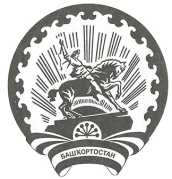  РЕСПУБЛИКА БАШКОРТОСТАНАДМИНИСТРАЦИЯ городского округа  город Октябрьский452600, город Октябрьский,
улица Чапаева, 23Ресурсное обеспечение муниципальной программыОбщий объем финансового обеспечения муниципальной программы в 2022 – 2027 годах составит – 474790,9 тыс. рублей, в том числе за счет средств:а) бюджета Республики Башкортостан –  219411,3 тыс. рублей, из них по годам:2022 год –11252,8 тыс. рублей2023 год – 65774,0 тыс. рублей2024 год – 108701,2 тыс. рублей2025 год – 11501,4 тыс. рублей2026 год – 11501,4 тыс. рублей2027 год – 10680,4 тыс. рублейб) бюджета Российской Федерации –  73368,9 тыс. рублей, из них по годам:2022 год – 22137,9 тыс. рублей2023 год – 39510,6 тыс. рублей2024 год –1677,1 тыс. рублей2025 год – 2320,1 тыс. рублей2026 год – 2399,8 тыс. рублей2027 год –5323,4 тыс. рублейв) бюджета городского округа – 182010,7 тыс. рублей, из них по годам:2022 год – 29784,7 тыс. рублей год – 34111,5 тыс. рублей год – 41494,5 тыс. рублей2025 год – 31797,0 тыс. рублей2026 год – 24815,8 тыс. рублей2027 год – 20007,2 тыс. рублей1.3Строительство улиц в микрорайоне №33, км------2,4------Метод прямого подсчета2.2Доля молодых семей, получивших свидетельство о праве на получение социальной выплаты на приобретение (строительство) жилого помещения, в общем количестве молодых семей, нуждающихся в улучшении жилищных условий4,12,61,51,91,5----Дмсс = (Кксо  / Очмс) x 100%,где:Дмсс - доля молодых семей, получивших свидетельство о праве на получение социальной выплаты на приобретение (строительство) жилого помещения, в общем количестве молодых семей, нуждающихся в улучшении жилищных условий,Кксо - количество молодых семей, получивших свидетельство о праве на получение социальной выплаты на приобретение (строительство) жилого помещения;Очмс - общее число молодых семей, состоящих на учете в текущем году.Направление источника финансированияПрогнозируемый объем финансирования, тыс. рублейПрогнозируемый объем финансирования, тыс. рублейПрогнозируемый объем финансирования, тыс. рублейПрогнозируемый объем финансирования, тыс. рублейПрогнозируемый объем финансирования, тыс. рублейПрогнозируемый объем финансирования, тыс. рублейПрогнозируемый объем финансирования, тыс. рублейНаправление источника финансированияВсегоВ том числе по годамВ том числе по годамВ том числе по годамВ том числе по годамВ том числе по годамВ том числе по годамНаправление источника финансированияВсего202220232024202520262027Общий объем средств, привлекаемых для реализации  Программы, из них:474790,963175,4139396,1151872,845618,538717,036011,1Бюджет РФв т. ч. на обеспечение реализации программы:в т. ч. на обеспечение реализации программы:в т. ч. на обеспечение реализации программы:в т. ч. на обеспечение реализации программы:в т. ч. на обеспечение реализации программы:в т. ч. на обеспечение реализации программы:в т. ч. на обеспечение реализации программы:Бюджет РФ73368,922137,939510,61677,12320,12399,85323,4Бюджет РБ219411,311252,865774,0108701,211501,411501,410680,4Бюджет ГО182010,729784,734111,541494,531797,024815,820007,2Ресурсное обеспечение муниципальной подпрограммыОбщий объем финансового обеспечения муниципальной подпрограммы в 2022 – 2027 годах составит 252963,2 тыс. рублей, в том числе за счет средств:а) бюджета Республики Башкортостан – 1158043,6 тыс. рублей, из них по годам:2022 год – 799,2 тыс. рублей2023 год – 58589,3 тыс. рублей2024 год – 98655,2 тыс. рублейб) бюджета Российской Федерации -56623,2 тыс.рублей, из них по годам:2022 год – 18600,8 тыс. рублей;2023 год – 38022,4 тыс. рублей.в) бюджета городского округа – 38296,3 тыс. рублей, из них по годам:  2022 год – 5835,8 тыс. рублей2023 год –  7619,2 тыс. рублей2024 год – 17090,9 тыс. рублей2025 год – 7150,0 тыс. рублей год – 150,0 тыс. рублей год – 450,4 тыс. рублейНаправление источника финансированияПрогнозируемый объем финансирования, тыс. рублейПрогнозируемый объем финансирования, тыс. рублейПрогнозируемый объем финансирования, тыс. рублейПрогнозируемый объем финансирования, тыс. рублейПрогнозируемый объем финансирования, тыс. рублейПрогнозируемый объем финансирования, тыс. рублейПрогнозируемый объем финансирования, тыс. рублейНаправление источника финансированияВсегоВ том числе по годамВ том числе по годамВ том числе по годамВ том числе по годамВ том числе по годамВ том числе по годамНаправление источника финансированияВсего202220232024202520262027Общий объем средств, привлекаемых для реализации  подпрограммы, из них:228470,445187,14221481,70450,40450,40450,40450,40Бюджет РФ 56623,20--56623,20--------Бюджет РБ157777,16--157777,16--------Бюджет ГО14070,085187,147081,34450,40450,40450,40450,403Строительство улиц в микрорайоне №33, км------2,4------Метод прямого подсчетаНаправление источника финансированияПрогнозируемый объем финансирования, тыс. рублейПрогнозируемый объем финансирования, тыс. рублейПрогнозируемый объем финансирования, тыс. рублейПрогнозируемый объем финансирования, тыс. рублейПрогнозируемый объем финансирования, тыс. рублейПрогнозируемый объем финансирования, тыс. рублейПрогнозируемый объем финансирования, тыс. рублейНаправление источника финансированияВсегоВ том числе по годамВ том числе по годамВ том числе по годамВ том числе по годамВ том числе по годамВ том числе по годамНаправление источника финансированияВсего202220232024202520262027Общий объем средств, привлекаемых для реализации  подпрограммы, из них:252963,225235,8104230,9115746,17150,0150,4450,4Бюджет РФ 56623,218600,838022,4--------Бюджет РБ158043,6799,258589,398655,2------Бюджет ГО38296,35835,87619,217090,97150,0150,4450,4Цели и задачи подпрограммыЦель:улучшить жилищные условия молодых семейЗадачи:повысить уровень рождаемости и улучшение демографической ситуации в городском округе город Октябрьский Республики БашкортостанРесурсное обеспечение  подпрограммыОбщий объем финансового обеспечения муниципальной подпрограммы в 2022 – 2027 годах составит 85821,6 тыс. рублей, в том числе за счет средств:а) бюджета Республики Башкортостан – 61367,6 тыс, рублей, из них по годам:2022 год  –   10453,6 тыс. рублей2023 год  –  7184,7 тыс. рублей2024 год – 10046,0 тыс. рублей2025 год –  11501,4 тыс. рублей2026 год – 11501,4 тыс. рублей2027 год – 10680,4 тыс. рублейб) бюджета Российской Федерации – 16745,7 тыс, рублей, из них по годам:2022 год  – 3537,1 тыс. рублей2023 год  – 1488,2 тыс. рублей2024 год – 167,1 тыс. рублей2025 год – 2320,1 тыс. рублей2026 год – 2399,8 тыс. рублей2027 год – 5323,4 тыс. рублейв) бюджета городского округа – 7708,2 тыс, рублей, из них по годам:2022 год  – 1140,0 тыс. рублей2023 год  – 1045,4 тыс. рублей2024 год –  1302,6 тыс. рублей2025 год – 1535,7 тыс. рублей2026 год – 1544,6 тыс. рублей2027 год – 1140,0 тыс. рублей2Доля молодых семей, получивших свидетельство о праве на получение социальной выплаты на приобретение (строительство) жилого помещения, в общем количестве молодых семей, нуждающихся в улучшении жилищных условий4,12,61,51,91,5----Дмсс = (Кксо  / Очмс) x 100%,где:Дмсс - доля молодых семей, получивших свидетельство о праве на получение социальной выплаты на приобретение (строительство) жилого помещения, в общем количестве молодых семей, нуждающихся в улучшении жилищных условий,Кксо - количество молодых семей, получивших свидетельство о праве на получение социальной выплаты на приобретение (строительство) жилого помещения;Очмс - общее число молодых семей, состоящих на учете в текущем году.Направление источника финансированияПрогнозируемый объем финансирования, тыс. рублейПрогнозируемый объем финансирования, тыс. рублейПрогнозируемый объем финансирования, тыс. рублейПрогнозируемый объем финансирования, тыс. рублейПрогнозируемый объем финансирования, тыс. рублейПрогнозируемый объем финансирования, тыс. рублейПрогнозируемый объем финансирования, тыс. рублейНаправление источника финансированияВсегоВ том числе по годамВ том числе по годамВ том числе по годамВ том числе по годамВ том числе по годамВ том числе по годамНаправление источника финансированияВсего202220232024202520262027Общий объем средств, привлекаемых для реализации  подпрограммы, из них:85821,615130,79718,213025,715357,315445,817143,8Бюджет Российской Федерации 16745,73537,11488,21677,12320,12399,85323,4Бюджет Республики Башкортостан61367,610453,67184,710046,011501,411501,410680,4Бюджет городского округа6557708,21140,01045,41302,61535,71544,61140,0№п/пНаименование муниципальной программы (подпрограммы, основного мероприятия, мероприятия)Ответ-ственный исполни-тель/ соисполни-тельмуници-пальнойпрограммыИсточник финан-сового обеспеченияМуници-пальнойпрограммыРасходы по годам реализации муниципальной программы, тыс. рублейРасходы по годам реализации муниципальной программы, тыс. рублейРасходы по годам реализации муниципальной программы, тыс. рублейРасходы по годам реализации муниципальной программы, тыс. рублейРасходы по годам реализации муниципальной программы, тыс. рублейРасходы по годам реализации муниципальной программы, тыс. рублейРасходы по годам реализации муниципальной программы, тыс. рублейСрок реалиизациимеро-прия-тия, ггЦелевойиндикатор и показа-тельпрограммдля достижениякоторого реали-зуетсяосновноемероп-риятиеЦелевойиндикатор и показа-тельПодпро-граммыдля достиже-ниякоторго реали-зуетсяосновноемероприя-тиеНепо-средственныйрезуль-татреализации меро-прия-тия,единицаизм,Значениенепос-редст-венного резуль-татареализациимероприятия№п/пНаименование муниципальной программы (подпрограммы, основного мероприятия, мероприятия)Ответ-ственный исполни-тель/ соисполни-тельмуници-пальнойпрограммыИсточник финан-сового обеспеченияМуници-пальнойпрограммыВсегов том числе по годамв том числе по годамв том числе по годамв том числе по годамв том числе по годамв том числе по годамСрок реалиизациимеро-прия-тия, ггЦелевойиндикатор и показа-тельпрограммдля достижениякоторого реали-зуетсяосновноемероп-риятиеЦелевойиндикатор и показа-тельПодпро-граммыдля достиже-ниякоторго реали-зуетсяосновноемероприя-тиеНепо-средственныйрезуль-татреализации меро-прия-тия,единицаизм,Значениенепос-редст-венного резуль-татареализациимероприятия№п/пНаименование муниципальной программы (подпрограммы, основного мероприятия, мероприятия)Ответ-ственный исполни-тель/ соисполни-тельмуници-пальнойпрограммыИсточник финан-сового обеспеченияМуници-пальнойпрограммыВсего20222023202420252026202712345678910111213141516IМуниципальная программа«Развитие жилищного строительства, территориальное планирование и архитектура городского округа город Октябрьский Республики Башкортостан»Всего, в том числе:Всего, в том числе:474790,963175,4139396,1151872,845618,538717,036011,02022-2027ххххIМуниципальная программа«Развитие жилищного строительства, территориальное планирование и архитектура городского округа город Октябрьский Республики Башкортостан»Бюджет РФБюджет РФ73368,922137,939510,61677,12320,12399,85323,42022-2027ххххIМуниципальная программа«Развитие жилищного строительства, территориальное планирование и архитектура городского округа город Октябрьский Республики Башкортостан»Бюджет РББюджет РБ219411,311252,865774,0108701,211501,411501,410680,42022-2027ххххIМуниципальная программа«Развитие жилищного строительства, территориальное планирование и архитектура городского округа город Октябрьский Республики Башкортостан»Бюджет ГОБюджет ГО182010,729784,734111,541494,531797,024815,820007,22022-2027хххх1.Подпрограмма 1  «Территориальное планирование городского округа, внешнее оформление городского пространства и сохранение исторического облика центральной части города»Всего, в том числе:252963,225235,8104230,9115746,17150,0150,0450,42022-20271,22х2022 г. – 2023 г. – 2024 г. – 2025 г. – 2026 г. – 2027 г. – 1.Подпрограмма 1  «Территориальное планирование городского округа, внешнее оформление городского пространства и сохранение исторического облика центральной части города»Бюджет РФ 56623,218600,838022,400002022-20271,22х2022 г. – 2023 г. – 2024 г. – 2025 г. – 2026 г. – 2027 г. – 1.Подпрограмма 1  «Территориальное планирование городского округа, внешнее оформление городского пространства и сохранение исторического облика центральной части города»Бюджет РБ1158043,6799,258589,398655,20002022-20271,22х2022 г. – 2023 г. – 2024 г. – 2025 г. – 2026 г. – 2027 г. – 1.Подпрограмма 1  «Территориальное планирование городского округа, внешнее оформление городского пространства и сохранение исторического облика центральной части города»Бюджет ГО38296,35835,87619,217090,97150,0150,0450,42022-20271,22х2022 г. – 2023 г. – 2024 г. – 2025 г. – 2026 г. – 2027 г. – 1.1Основное мероприятие №1.Территориальное планированиеОАиГ,МКУ «УКС»Всего, в том числе:17986,1690,0--10296,17000,0----2022-20271,22,3Проектная документация2022г.-2023г.-2024г.-2025г.-2026г.-2027г.-1.1Основное мероприятие №1.Территориальное планированиеОАиГ,МКУ «УКС»Бюджет РФ--------------2022-20271,22,3Проектная документация2022г.-2023г.-2024г.-2025г.-2026г.-2027г.-1.1Основное мероприятие №1.Территориальное планированиеОАиГ,МКУ «УКС»Бюджет РБ266,4----266,4------2022-20271,22,3Проектная документация2022г.-2023г.-2024г.-2025г.-2026г.-2027г.-1.1Основное мероприятие №1.Территориальное планированиеОАиГ,МКУ «УКС»Бюджет ГО17719,7690,0--10029,7------2022-20271,22,3Проектная документация2022г.-2023г.-2024г.-2025г.-2026г.-2027г.-1.1.1Проект межевания территории «Внесение изменений в утвержденный проект межевания территории жилого района «Весна» (38 мкр.) городского округа город Октябрьский Республики Башкортостан»ОАиГВсего в том числе:30,030,0----------20221,2хПроект межевания2022г.-1.1.1Проект межевания территории «Внесение изменений в утвержденный проект межевания территории жилого района «Весна» (38 мкр.) городского округа город Октябрьский Республики Башкортостан»ОАиГБюджет РФ--------------20221,2хПроект межевания2022г.-1.1.1Проект межевания территории «Внесение изменений в утвержденный проект межевания территории жилого района «Весна» (38 мкр.) городского округа город Октябрьский Республики Башкортостан»ОАиГБюджет РБ--------------20221,2хПроект межевания2022г.-1.1.1Проект межевания территории «Внесение изменений в утвержденный проект межевания территории жилого района «Весна» (38 мкр.) городского округа город Октябрьский Республики Башкортостан»ОАиГБюджет ГО30,030,0----------20221,2хПроект межевания2022г.-1.1.2Разработка проекта планировки и проекта межевания территории городского округа город Октябрьский Республики Башкортостан объекта по улице Кортунова от Московского проспекта до проезда Ялтинский и от улицы Баяна Зарипова до пересечения с улицей КортуноваОАиГВсего в том числе:595,0595,0----------20221,22,3Проект межевания2022г.1.1.2Разработка проекта планировки и проекта межевания территории городского округа город Октябрьский Республики Башкортостан объекта по улице Кортунова от Московского проспекта до проезда Ялтинский и от улицы Баяна Зарипова до пересечения с улицей КортуноваОАиГБюджет РФ--------------20221,22,3Проект межевания2022г.1.1.2Разработка проекта планировки и проекта межевания территории городского округа город Октябрьский Республики Башкортостан объекта по улице Кортунова от Московского проспекта до проезда Ялтинский и от улицы Баяна Зарипова до пересечения с улицей КортуноваОАиГБюджет РБ--------------20221,22,3Проект межевания2022г.1.1.2Разработка проекта планировки и проекта межевания территории городского округа город Октябрьский Республики Башкортостан объекта по улице Кортунова от Московского проспекта до проезда Ялтинский и от улицы Баяна Зарипова до пересечения с улицей КортуноваОАиГБюджет ГО595,0595,0----------20221,22,3Проект межевания2022г.1.1.3Разработка документации по планировке территории «Внесение изменений в проект планировки и проект межевания территории кадастрового квартала 02:57:010202, расположенного в границах г.о. г.Октябрьский РБ, ограниченного улицами: Садовое кольцо, Губкина, Островского, проезд Островского»ОАиГВсего в том числе:65,065,0----------20221,22,3Проектная документация2022г-1.1.3Разработка документации по планировке территории «Внесение изменений в проект планировки и проект межевания территории кадастрового квартала 02:57:010202, расположенного в границах г.о. г.Октябрьский РБ, ограниченного улицами: Садовое кольцо, Губкина, Островского, проезд Островского»ОАиГБюджет РФ--------------20221,22,3Проектная документация2022г-1.1.3Разработка документации по планировке территории «Внесение изменений в проект планировки и проект межевания территории кадастрового квартала 02:57:010202, расположенного в границах г.о. г.Октябрьский РБ, ограниченного улицами: Садовое кольцо, Губкина, Островского, проезд Островского»ОАиГБюджет РБ--------------20221,22,3Проектная документация2022г-1.1.3Разработка документации по планировке территории «Внесение изменений в проект планировки и проект межевания территории кадастрового квартала 02:57:010202, расположенного в границах г.о. г.Октябрьский РБ, ограниченного улицами: Садовое кольцо, Губкина, Островского, проезд Островского»ОАиГБюджет ГО65,065,0----------20221,22,3Проектная документация2022г-1.2Основное мероприятие №2.Проведение кадастровых работОАиГВсего, в том числе--------------2022 -2027ххВ зависимости от вид а работ2022 г. – 2023 г. – 2024 г. –2025 г. – 2026 г. – 2027 г. –1.2Основное мероприятие №2.Проведение кадастровых работОАиГБюджет РФ--------------2022 -2027ххВ зависимости от вид а работ2022 г. – 2023 г. – 2024 г. –2025 г. – 2026 г. – 2027 г. –1.2Основное мероприятие №2.Проведение кадастровых работОАиГБюджет РБ--------------2022 -2027ххВ зависимости от вид а работ2022 г. – 2023 г. – 2024 г. –2025 г. – 2026 г. – 2027 г. –1.2Основное мероприятие №2.Проведение кадастровых работОАиГБюджет ГО--------------2022 -2027ххВ зависимости от вид а работ2022 г. – 2023 г. – 2024 г. –2025 г. – 2026 г. – 2027 г. –1.3Основное мероприятие №3.Развитие рынка наружной рекламы в городском округе Октябрьский Республики Башкортостан, снос самовольно возведенных объектовОАиГ, МКУ “УКС”Всего, в том числе:1576,2450,4225,4150,0150,0150,0450,42022-2027х1Оценка рыночной стоимости рекламной конструкции, снесенные объекты2022 г. – 2023 г. – 2024 г. –2025 г. –2026 г. – 2027 г. – 1.3Основное мероприятие №3.Развитие рынка наружной рекламы в городском округе Октябрьский Республики Башкортостан, снос самовольно возведенных объектовОАиГ, МКУ “УКС”Бюджет РФ--------------2022-2027х1Оценка рыночной стоимости рекламной конструкции, снесенные объекты2022 г. – 2023 г. – 2024 г. –2025 г. –2026 г. – 2027 г. – 1.3Основное мероприятие №3.Развитие рынка наружной рекламы в городском округе Октябрьский Республики Башкортостан, снос самовольно возведенных объектовОАиГ, МКУ “УКС”Бюджет РБ--------------2022-2027х1Оценка рыночной стоимости рекламной конструкции, снесенные объекты2022 г. – 2023 г. – 2024 г. –2025 г. –2026 г. – 2027 г. – 1.3Основное мероприятие №3.Развитие рынка наружной рекламы в городском округе Октябрьский Республики Башкортостан, снос самовольно возведенных объектовОАиГ, МКУ “УКС”Бюджет ГО1576,2450,4225,4150,0150,0150,0450,42022-2027х1Оценка рыночной стоимости рекламной конструкции, снесенные объекты2022 г. – 2023 г. – 2024 г. –2025 г. –2026 г. – 2027 г. – 1.4Основное мероприятие №4. Проектно-сметная документация. Развитие жилищного строительства. Территория микрорайона №33 городского округа город Октябрьский Республики Башкортостан.МКУ “УКС”Всего, в том числе:5951,31985,43965,9--------2022-20271,22х2022 г. – 2023 г. – 2024 г. –2025 г. –2026 г. – 2027 г. – 1.4Основное мероприятие №4. Проектно-сметная документация. Развитие жилищного строительства. Территория микрорайона №33 городского округа город Октябрьский Республики Башкортостан.МКУ “УКС”Бюджет РФ         --------------2022-20271,22х2022 г. – 2023 г. – 2024 г. –2025 г. –2026 г. – 2027 г. – 1.4Основное мероприятие №4. Проектно-сметная документация. Развитие жилищного строительства. Территория микрорайона №33 городского округа город Октябрьский Республики Башкортостан.МКУ “УКС”Бюджет РБ--------------2022-20271,22х2022 г. – 2023 г. – 2024 г. –2025 г. –2026 г. – 2027 г. – 1.4Основное мероприятие №4. Проектно-сметная документация. Развитие жилищного строительства. Территория микрорайона №33 городского округа город Октябрьский Республики Башкортостан.МКУ “УКС”Бюджет ГО5951,31985,43965,9--------2022-20271,22х2022 г. – 2023 г. – 2024 г. –2025 г. –2026 г. – 2027 г. – 1.4.0Застройка микрорайона №33МКУ “УКС”Всего, в том числе:1985,41985,4----------2022-1,22х2022г-1.4.0Застройка микрорайона №33МКУ “УКС”Бюджет РФ--------------2022-1,22х2022г-1.4.0Застройка микрорайона №33МКУ “УКС”Бюджет РБ--------------2022-1,22х2022г-1.4.0Застройка микрорайона №33МКУ “УКС”Бюджет ГО1985,41985,4----------2022-1,22х2022г-1.4.1Выполнение строительно-монтажных работ по строительству объекта «Улицы в жилой застройке микрорайона №33»МКУ “УКС”Всего, в том числе:0,0--0,0--------20231,23Проектно-сметная документация.1.4.1Выполнение строительно-монтажных работ по строительству объекта «Улицы в жилой застройке микрорайона №33»МКУ “УКС”Бюджет РФ--------------20231,23Проектно-сметная документация.1.4.1Выполнение строительно-монтажных работ по строительству объекта «Улицы в жилой застройке микрорайона №33»МКУ “УКС”Бюджет РБ--------------20231,23Проектно-сметная документация.1.4.1Выполнение строительно-монтажных работ по строительству объекта «Улицы в жилой застройке микрорайона №33»МКУ “УКС”Бюджет ГО0,0--0,0--------20231,23Проектно-сметная документация.1.4.2Проведение государственной экспертизы проектной документации в электронной форме по объекту «Улицы в жилой застройке микрорайона №33»МКУ “УКС”Всего, в том числе:234,3--234,3--------20231,23Заключение гос.экспертизы2023г.-1.4.2Проведение государственной экспертизы проектной документации в электронной форме по объекту «Улицы в жилой застройке микрорайона №33»МКУ “УКС”Бюджет РФ--------------20231,23Заключение гос.экспертизы2023г.-1.4.2Проведение государственной экспертизы проектной документации в электронной форме по объекту «Улицы в жилой застройке микрорайона №33»МКУ “УКС”Бюджет РБ--------------20231,23Заключение гос.экспертизы2023г.-1.4.2Проведение государственной экспертизы проектной документации в электронной форме по объекту «Улицы в жилой застройке микрорайона №33»МКУ “УКС”Бюджет ГО234,3--234,3--------20231,23Заключение гос.экспертизы2023г.-1.4.3Выполнение работ по разработке проектно-сметной документации (в том числе прохождение экспертизы) по объекту "Строительство теплотрассы в 33 микрорайоне городского округа город Октябрьский Республики Башкортостан (1 этап)"МКУ “УКС”Всего, в том числе:1950,0--1950,0--------2022-20231,22Проектная документация, заключение гос.экспертизы2022г-1.4.3Выполнение работ по разработке проектно-сметной документации (в том числе прохождение экспертизы) по объекту "Строительство теплотрассы в 33 микрорайоне городского округа город Октябрьский Республики Башкортостан (1 этап)"МКУ “УКС”Бюджет РФ--------------2022-20231,22Проектная документация, заключение гос.экспертизы2022г-1.4.3Выполнение работ по разработке проектно-сметной документации (в том числе прохождение экспертизы) по объекту "Строительство теплотрассы в 33 микрорайоне городского округа город Октябрьский Республики Башкортостан (1 этап)"МКУ “УКС”Бюджет РБ--------------2022-20231,22Проектная документация, заключение гос.экспертизы2022г-1.4.3Выполнение работ по разработке проектно-сметной документации (в том числе прохождение экспертизы) по объекту "Строительство теплотрассы в 33 микрорайоне городского округа город Октябрьский Республики Башкортостан (1 этап)"МКУ “УКС”Бюджет ГО1950,0--1950,0--------2022-20231,22Проектная документация, заключение гос.экспертизы2022г-1.4.4Выполнение проектно- изыскательских работ по объекту: «Улицы в жилой застройке микрорайона №33» (переустройство существующих коммуникаций)МКУ “УКС”Всего, в том числе:265,0--265,0--------20231,22,3Изыскания, проектная документация1.4.4Выполнение проектно- изыскательских работ по объекту: «Улицы в жилой застройке микрорайона №33» (переустройство существующих коммуникаций)МКУ “УКС”Бюджет РФ--------------20231,22,3Изыскания, проектная документация1.4.4Выполнение проектно- изыскательских работ по объекту: «Улицы в жилой застройке микрорайона №33» (переустройство существующих коммуникаций)МКУ “УКС”Бюджет РБ--------------20231,22,3Изыскания, проектная документация1.4.4Выполнение проектно- изыскательских работ по объекту: «Улицы в жилой застройке микрорайона №33» (переустройство существующих коммуникаций)МКУ “УКС”Бюджет ГО265,0--265,0--------20231,22,3Изыскания, проектная документация1.4.5Выполнение работ по разработке проектно-сметной документации  по объекту "Строительство теплотрассы в 33 микрорайоне городского округа город Октябрьский Республики Башкортостан (2 этап)"МКУ “УКС”Всего, в том числе:1433,5--1433,5--------20231,22Проектно-сметная документация2023г-1.4.5Выполнение работ по разработке проектно-сметной документации  по объекту "Строительство теплотрассы в 33 микрорайоне городского округа город Октябрьский Республики Башкортостан (2 этап)"МКУ “УКС”Бюджет РФ--------------20231,22Проектно-сметная документация2023г-1.4.5Выполнение работ по разработке проектно-сметной документации  по объекту "Строительство теплотрассы в 33 микрорайоне городского округа город Октябрьский Республики Башкортостан (2 этап)"МКУ “УКС”Бюджет РБ--------------20231,22Проектно-сметная документация2023г-1.4.5Выполнение работ по разработке проектно-сметной документации  по объекту "Строительство теплотрассы в 33 микрорайоне городского округа город Октябрьский Республики Башкортостан (2 этап)"МКУ “УКС”Бюджет ГО1433,5--1433,5--------20231,22Проектно-сметная документация2023г-1.4.6Выполнение строительно-монтажных работ по строительству объекта: "Улицы в жилой застройке микрорайона № 33"(национальный проект "Жилье и городская среда")  МКУ “УКС”Всего, в том числе:0,0--0,0--------2023-20241,22,3Футляры на существующие коммуникации2023г-1.4.6Выполнение строительно-монтажных работ по строительству объекта: "Улицы в жилой застройке микрорайона № 33"(национальный проект "Жилье и городская среда")  МКУ “УКС”Бюджет РФ--------------2023-20241,22,3Футляры на существующие коммуникации2023г-1.4.6Выполнение строительно-монтажных работ по строительству объекта: "Улицы в жилой застройке микрорайона № 33"(национальный проект "Жилье и городская среда")  МКУ “УКС”Бюджет РБ--------------2023-20241,22,3Футляры на существующие коммуникации2023г-1.4.6Выполнение строительно-монтажных работ по строительству объекта: "Улицы в жилой застройке микрорайона № 33"(национальный проект "Жилье и городская среда")  МКУ “УКС”Бюджет ГО0,0--0,0--------2023-20241,22,3Футляры на существующие коммуникации2023г-1.4.7Оказание услуг по проведению строительного контроля при строительстве объекта: "Улицы в жилой застройке микрорайона № 33"(национальный проект "Жилье и городская среда")"МКУ “УКС”Всего, в том числе:83,1--83,1--------20231,22,3Строительный контроль2023г-1.4.7Оказание услуг по проведению строительного контроля при строительстве объекта: "Улицы в жилой застройке микрорайона № 33"(национальный проект "Жилье и городская среда")"МКУ “УКС”Бюджет РФ--------------20231,22,3Строительный контроль2023г-1.4.7Оказание услуг по проведению строительного контроля при строительстве объекта: "Улицы в жилой застройке микрорайона № 33"(национальный проект "Жилье и городская среда")"МКУ “УКС”Бюджет РБ--------------20231,22,3Строительный контроль2023г-1.4.7Оказание услуг по проведению строительного контроля при строительстве объекта: "Улицы в жилой застройке микрорайона № 33"(национальный проект "Жилье и городская среда")"МКУ “УКС”Бюджет ГО83,1--83,1--------20231,22,3Строительный контроль2023г-1.5Основное мероприятие  «Региональный проект «Жилье Республики Башкортостан». МКУ “УКС”Всего, в том числе:224899,620 000,099599,6105300,0------2022-20251,23х1.5Основное мероприятие  «Региональный проект «Жилье Республики Башкортостан». МКУ “УКС”Бюджет РФ56623,218600,838022,40,0------2022-20251,23х1.5Основное мероприятие  «Региональный проект «Жилье Республики Башкортостан». МКУ “УКС”БюджетРБ157777,2799,258589,398388,7------2022-20251,23х1.5Основное мероприятие  «Региональный проект «Жилье Республики Башкортостан». МКУ “УКС”Бюджет ГО10499,2600,02988,06911,3------2022-20251,23х1.5.1«Стимулирование программ развития жилищного строительства субъектов Российской Федерации» (Улицы в жилой застройке  микрорайона №33)МКУ “УКС”Всего, в том числе:224899,620 000,099599,6105300,0------2023-20241,23Протяженность улиц, км1.5.1«Стимулирование программ развития жилищного строительства субъектов Российской Федерации» (Улицы в жилой застройке  микрорайона №33)МКУ “УКС”Бюджет РФ56623,218600,838022,40,0------2023-20241,23Протяженность улиц, км1.5.1«Стимулирование программ развития жилищного строительства субъектов Российской Федерации» (Улицы в жилой застройке  микрорайона №33)МКУ “УКС”Бюджет РБ157777,2799,258589,2898388,7------2023-20241,23Протяженность улиц, км1.5.1«Стимулирование программ развития жилищного строительства субъектов Российской Федерации» (Улицы в жилой застройке  микрорайона №33)МКУ “УКС”Бюджет ГО10499,2600,02988,06911,3------2023-20241,23Протяженность улиц, км1.6Основное мероприятие. Проведение работ по границе городского округа и населенного пункта города Октябрьский Республики БашкортостанОАиГ, УЗИО, администрация Всего, в том числе:440,0--440,0--------2023-202524Реестровый номер1.6Основное мероприятие. Проведение работ по границе городского округа и населенного пункта города Октябрьский Республики БашкортостанОАиГ, УЗИО, администрация Бюджет РФ--------------2023-202524Реестровый номер1.6Основное мероприятие. Проведение работ по границе городского округа и населенного пункта города Октябрьский Республики БашкортостанОАиГ, УЗИО, администрация Бюджет РБ--------------2023-202524Реестровый номер1.6Основное мероприятие. Проведение работ по границе городского округа и населенного пункта города Октябрьский Республики БашкортостанОАиГ, УЗИО, администрация Бюджет ГО440,0--440,0--------2023-202524Реестровый номер1.6.1Разработка проектной границы городского округа город Октябрьский Республики БашкортостанОАиГ, администрация городского округаВсего, в том числе:440,0--440,0--------202324Реестровый номер1.6.1Разработка проектной границы городского округа город Октябрьский Республики БашкортостанОАиГ, администрация городского округаБюджет РФ--------------202324Реестровый номер1.6.1Разработка проектной границы городского округа город Октябрьский Республики БашкортостанОАиГ, администрация городского округаБюджет РБ--------------202324Реестровый номер1.6.1Разработка проектной границы городского округа город Октябрьский Республики БашкортостанОАиГ, администрация городского округаБюджет ГО440,0--440,0--------202324Реестровый номер1.15Основное мероприятие №15Проведение кадастровых работ по исключению наложений, пересечений земельных участков, проходящих по границам территориальных зон, установленных Правилами землепользования и застройки городского округа город Октябрьский Республики Башкортостан в целях внесения сведений по границам территориальных зон Ж, ТЖД, Р, ОПТ, СХ, П, ТА (и их подзон) в Единый государственный реестр недвижимостиОАиГ, МКУ «УКС»Всего, в том числе:360,0360,0----------20221,22Кол-во работ2022г.-1.15Основное мероприятие №15Проведение кадастровых работ по исключению наложений, пересечений земельных участков, проходящих по границам территориальных зон, установленных Правилами землепользования и застройки городского округа город Октябрьский Республики Башкортостан в целях внесения сведений по границам территориальных зон Ж, ТЖД, Р, ОПТ, СХ, П, ТА (и их подзон) в Единый государственный реестр недвижимостиОАиГ, МКУ «УКС»Бюджет РФ--------------20221,22Кол-во работ2022г.-1.15Основное мероприятие №15Проведение кадастровых работ по исключению наложений, пересечений земельных участков, проходящих по границам территориальных зон, установленных Правилами землепользования и застройки городского округа город Октябрьский Республики Башкортостан в целях внесения сведений по границам территориальных зон Ж, ТЖД, Р, ОПТ, СХ, П, ТА (и их подзон) в Единый государственный реестр недвижимостиОАиГ, МКУ «УКС»Бюджет РБ--------------20221,22Кол-во работ2022г.-1.15Основное мероприятие №15Проведение кадастровых работ по исключению наложений, пересечений земельных участков, проходящих по границам территориальных зон, установленных Правилами землепользования и застройки городского округа город Октябрьский Республики Башкортостан в целях внесения сведений по границам территориальных зон Ж, ТЖД, Р, ОПТ, СХ, П, ТА (и их подзон) в Единый государственный реестр недвижимостиОАиГ, МКУ «УКС»Бюджет ГО360,0360,0----------20221,22Кол-во работ2022г.-1.24Основное мероприятие №24.Разработка проектной документации по планировке территории, расположенной в границах городского округа город Октябрьский Республики Башкортостан южнее улицы Окружной, между скважинами 1811 и 2119ОАиГВсего, в том числе:1750,01750,0----------20221,21,2Кол-во участков2022г.-1.24Основное мероприятие №24.Разработка проектной документации по планировке территории, расположенной в границах городского округа город Октябрьский Республики Башкортостан южнее улицы Окружной, между скважинами 1811 и 2119ОАиГБюджет РФ--------------20221,21,2Кол-во участков2022г.-1.24Основное мероприятие №24.Разработка проектной документации по планировке территории, расположенной в границах городского округа город Октябрьский Республики Башкортостан южнее улицы Окружной, между скважинами 1811 и 2119ОАиГБюджет РБ--------------20221,21,2Кол-во участков2022г.-1.24Основное мероприятие №24.Разработка проектной документации по планировке территории, расположенной в границах городского округа город Октябрьский Республики Башкортостан южнее улицы Окружной, между скважинами 1811 и 2119ОАиГБюджет ГО1750,01750,0----------20221,21,2Кол-во участков2022г.-2.Подпрограмма 2.«Государственная поддержка молодых семей,нуждающихся в улучшении жилищных условий»УЗИО администрации ГО г.Октябрьский Всего, в том числе:85821,615130,79718,213025,715357,315445,817143,82022-2027 21,2Общее число семей получивших социальные выплаты2022г.-2023г.-2024г.-2025г.-2026г.-2027г.-2.Подпрограмма 2.«Государственная поддержка молодых семей,нуждающихся в улучшении жилищных условий»УЗИО администрации ГО г.Октябрьский Бюджет РФ16745,73537,11488,21677,12320,12399,85323,42022-2027 21,2Общее число семей получивших социальные выплаты2022г.-2023г.-2024г.-2025г.-2026г.-2027г.-2.Подпрограмма 2.«Государственная поддержка молодых семей,нуждающихся в улучшении жилищных условий»УЗИО администрации ГО г.Октябрьский Бюджет РБ61367,610453,67184,710046,011501,411501,410680,42022-2027 21,2Общее число семей получивших социальные выплаты2022г.-2023г.-2024г.-2025г.-2026г.-2027г.-2.Подпрограмма 2.«Государственная поддержка молодых семей,нуждающихся в улучшении жилищных условий»УЗИО администрации ГО г.Октябрьский Бюджет ГО7708,21140,01045,41302,61535,71544,61140,02022-2027 21,2Общее число семей получивших социальные выплаты2022г.-2023г.-2024г.-2025г.-2026г.-2027г.-2.1Основное мероприятие.«Предоставление социальных выплат молодым семьям на приобретение (строительство) жилья за счет средств бюджетов»УЗИО администрации ГО г.ОктябрьскийВсего, в том числе:85821,615130,79718,213025,715357,315445,817143,82022-2027 21,2Общее число семей получивших социальные выплаты2022г.-2023г.-2024г.-2025г.-2026г.-2027г-2.1Основное мероприятие.«Предоставление социальных выплат молодым семьям на приобретение (строительство) жилья за счет средств бюджетов»УЗИО администрации ГО г.ОктябрьскийФедеральный бюджет16745,73537,11488,21677,12320,12399,85323,42022-2027 21,2Общее число семей получивших социальные выплаты2022г.-2023г.-2024г.-2025г.-2026г.-2027г-2.1Основное мероприятие.«Предоставление социальных выплат молодым семьям на приобретение (строительство) жилья за счет средств бюджетов»УЗИО администрации ГО г.ОктябрьскийБюджет РБ61367,610453,67184,710046,011501,411501,410680,42022-2027 21,2Общее число семей получивших социальные выплаты2022г.-2023г.-2024г.-2025г.-2026г.-2027г-2.1Основное мероприятие.«Предоставление социальных выплат молодым семьям на приобретение (строительство) жилья за счет средств бюджетов»УЗИО администрации ГО г.ОктябрьскийБюджет ГО7708,21140,01045,41302,61535,71544,61140,02022-2027 21,2Общее число семей получивших социальные выплаты2022г.-2023г.-2024г.-2025г.-2026г.-2027г-2.2Основное мероприятие. «Предоставление дополнительных социальных выплат при рождении (усыновлении) одного ребенка молодым семьям»УЗИО администрации ГО г.ОктябрьскийВсего, в том числе:--------------2024-202721,2Общее число семей, получившие дополнительные социальные выплаты2024г.-2025г.-2026г.-2027г-2.2Основное мероприятие. «Предоставление дополнительных социальных выплат при рождении (усыновлении) одного ребенка молодым семьям»УЗИО администрации ГО г.ОктябрьскийФедеральный бюджет--------------2024-202721,2Общее число семей, получившие дополнительные социальные выплаты2024г.-2025г.-2026г.-2027г-2.2Основное мероприятие. «Предоставление дополнительных социальных выплат при рождении (усыновлении) одного ребенка молодым семьям»УЗИО администрации ГО г.ОктябрьскийБюджет РБ--------------2024-202721,2Общее число семей, получившие дополнительные социальные выплаты2024г.-2025г.-2026г.-2027г-2.2Основное мероприятие. «Предоставление дополнительных социальных выплат при рождении (усыновлении) одного ребенка молодым семьям»УЗИО администрации ГО г.ОктябрьскийБюджет ГО--------------2024-202721,2Общее число семей, получившие дополнительные социальные выплаты2024г.-2025г.-2026г.-2027г-3.Подпрограмма 3. «Обеспечение реализации муниципальной программы «Развитие жилищного строительства, территориальное планирование и архитектура городского округа город Октябрьский Республики Башкортостан»Администрация городского округаВсего, в том числе:136006,122808,925446,923101,023111,223121,22022-2027ххх2022г.-2023г.-2024г.-2025г.-2026г.-2027г.3.Подпрограмма 3. «Обеспечение реализации муниципальной программы «Развитие жилищного строительства, территориальное планирование и архитектура городского округа город Октябрьский Республики Башкортостан»Администрация городского округаБюджет РФ------------2022-2027ххх2022г.-2023г.-2024г.-2025г.-2026г.-2027г.3.Подпрограмма 3. «Обеспечение реализации муниципальной программы «Развитие жилищного строительства, территориальное планирование и архитектура городского округа город Октябрьский Республики Башкортостан»Администрация городского округаБюджет РБ------------2022-2027ххх2022г.-2023г.-2024г.-2025г.-2026г.-2027г.3.Подпрограмма 3. «Обеспечение реализации муниципальной программы «Развитие жилищного строительства, территориальное планирование и архитектура городского округа город Октябрьский Республики Башкортостан»Администрация городского округаБюджет ГО136006,122808,925446,923101,023111,223121,22022-2027ххх2022г.-2023г.-2024г.-2025г.-2026г.-2027г.